25.04.2020   7д родной языкТема: «Текст, его основная и дополнительная информация. Тезисы»Повторить определение, что такое текст. Посмотреть презентацию. https://infourok.ru/prezentaciya-po-russkomu-yaziku-na-temu-uchimsya-pisat-konspekti-tezisi-referati-klass-2338460.htmlЗаписать тезисы по тексту (по выбору учащегося).Срок сдачи – 23.05 2020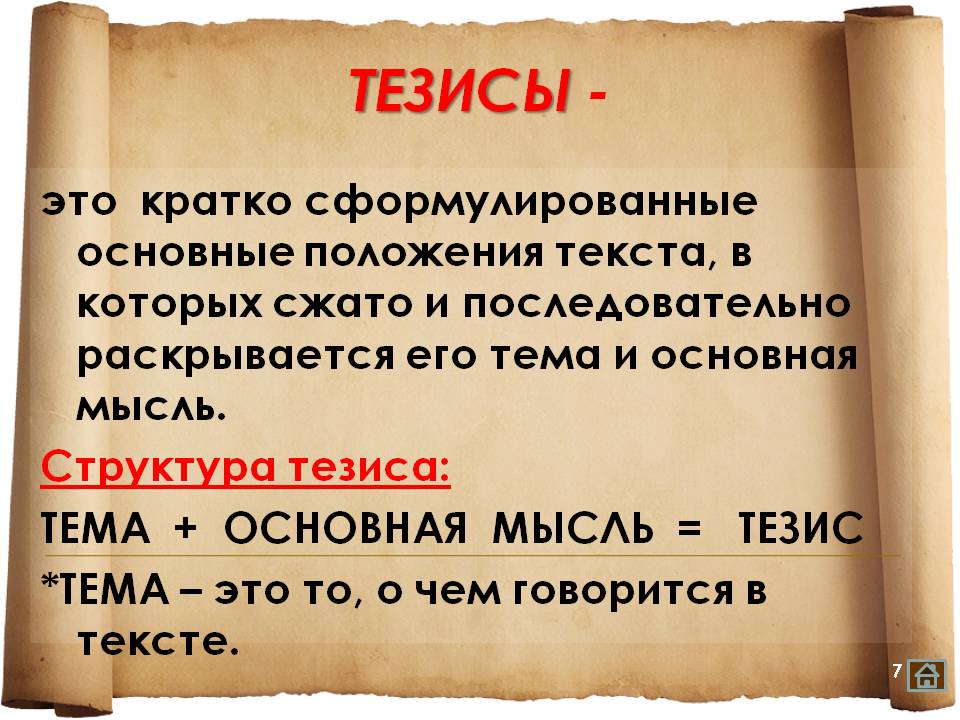 